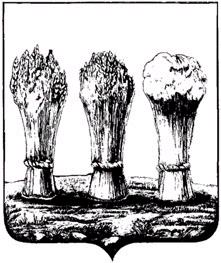 О внесении изменений в постановление администрации города Пензы от 03.10.2012 №1232 «Об утверждении порядка предоставления из бюджета города Пензы субсидий (грантов) вновь зарегистрированным и действующим менее одного года субъектам малого предпринимательства, включая крестьянские (фермерские) хозяйства и потребительские кооперативы»В целях реализации муниципальной программы «Развитие экономики и предпринимательства в городе Пензе на 2015-2020 годы», утвержденной постановлением администрации города Пензы от 30.10.2014 №1274, руководствуясь Федеральным законом от 24.07.2007 №209-ФЗ «О развитии малого и среднего предпринимательства в Российской Федерации», статьей 78 Бюджетного кодекса Российской Федерации, статьей 33 Устава города Пензы, с целью развития малого и среднего бизнеса в городе Пензе,Администрация города Пензы постановляет:Внести в постановление администрации города Пензы от 03.10.2012 №1232 «Об утверждении порядка предоставления из бюджета города Пензы субсидий (грантов) вновь зарегистрированным и действующим менее одного года субъектам малого предпринимательства, включая крестьянские (фермерские) хозяйства и потребительские кооперативы» (далее – постановление) следующие изменения:Наименование постановления изложить в следующей редакции: «Об утверждении Порядка предоставления из бюджета города Пензы субсидий (грантов) вновь зарегистрированным и действующим менее одного года субъектам малого и среднего предпринимательства».Преамбулу и пункт 1 постановления изложить в следующей редакции: «В целях реализации муниципальной программы «Развитие экономики и предпринимательства в городе Пензе на 2015-2020 годы», утвержденной постановлением администрации города Пензы от 30.10.2014 №1274, руководствуясь Федеральным Законом от 24.07.2007 №209-ФЗ «О развитии малого и среднего предпринимательства в Российской Федерации», статьей 78 Бюджетного кодекса Российской Федерации, статьей 33 Устава города Пензы, Администрация города Пензы постановляет:1.Утвердить Порядок предоставления из бюджета города Пензы субсидий (грантов) вновь зарегистрированным и действующим менее одного года субъектам малого и среднего предпринимательства согласно приложению №1 к настоящему постановлению.».1.3. Пункты 2-3 постановления считать пунктами 4-5. 1.4. Дополнить постановление пунктами 2-3 следующего содержания:«2. Утвердить Положение о конкурсной комиссии по отбору проектов на предоставление субсидий (грантов) вновь зарегистрированным и действующим менее одного года субъектам малого и среднего предпринимательства согласно приложению №2 к настоящему постановлению. 3. Утвердить состав конкурсной комиссии по отбору проектов на предоставление субсидий (грантов) вновь зарегистрированным и действующим менее одного года субъектам малого и среднего предпринимательства согласно приложению №3 к настоящему постановлению.».1.5. В пункте 5 постановления слова «С.И. Симонова» заменить словами «по экономике и развитию предпринимательства».1.6. Приложение к постановлению изложить в новой редакции согласно приложению №1 к настоящему постановлению.1.7. Дополнить постановление Приложением №2 согласно Приложению №2 к настоящему постановлению.1.8.  Дополнить постановление Приложением №3 согласно Приложению №3 к настоящему постановлению.1.9. Признать утратившими силу:1.9.1 постановление администрации города Пензы от 10.10.2012 №1248 «О создании конкурсной комиссии по отбору бизнес-проектов на предоставление субсидий (грантов) вновь зарегистрированным и действующим менее одного года субъектам малого предпринимательства, включая крестьянские (фермерские) хозяйства и потребительские кооперативы»; 1.9.2. постановление администрации города Пензы от 24.09.2013 №1075/3 «О внесении изменений в постановление администрации города Пензы от 10.10.2012 №1248 «О создании конкурсной комиссии по отбору бизнес-проектов на предоставление субсидий (грантов) вновь зарегистрированным и действующим менее одного года субъектам малого предпринимательства, включая крестьянские (фермерские) хозяйства и потребительские кооперативы»;1.9.3. постановление администрации города Пензы от 12.10.2012 №1260 «Об утверждении типового соглашения о предоставлении из бюджета города Пензы субсидии (гранта) вновь зарегистрированным и действующим менее года субъектам малого предпринимательства, включая крестьянские (фермерские) хозяйства и потребительские кооперативы». 2. Настоящее постановление опубликовать в средстве массовой информации, определенном для официального опубликования муниципальных правовых актов администрации города Пензы, и разместить на официальном сайте администрации города Пензы в информационно-телекоммуникационной сети «Интернет».3. Контроль за исполнением настоящего постановления возложить на заместителя главы администрации города по экономике и развитию предпринимательства. Глава администрации города				            В.Н. КувайцевПриложение №1 к постановлению администрации города Пензыот __________2017 года № _____«Приложение №1 к постановлению администрации города Пензыот 03.10.2012 года № 1232Порядок предоставленияиз бюджета города Пензы субсидий (грантов) вновь зарегистрированным и действующим менее одного года субъектам малого и среднего предпринимательстваI.Общие положения предоставления субсидий (грантов)Настоящий Порядок определяет механизм предоставления грантов в форме субсидий вновь зарегистрированным и действующим на момент принятия решения о предоставлении субсидий менее одного года субъектам малого и среднего предпринимательства на создание собственного бизнеса (далее – Порядок). В настоящем Порядке используются следующие понятия:грант – средства бюджета города Пензы, предоставляемые по итогам конкурса в форме субсидии на безвозмездной и безвозвратной основе на условиях софинансирования части расходов по реализации проектов собственными средствами субъекта малого и среднего предпринимательства (далее – субъекта предпринимательства);грантодатель – администрация города Пензы;грантополучатель – субъект предпринимательства, победивший в конкурсном отборе на получение гранта и реализующий проект с использованием гранта;конкурсная комиссия – комиссия, формируемая для определения победителей конкурсного отбора на получение гранта;претендент на получение гранта – субъект предпринимательства, отвечающий требованиям Федерального закона от 24.07.2007 №209-ФЗ «О развитии малого и среднего предпринимательства в Российской Федерации», зарегистрированный в установленном порядке на территории города Пензы и осуществляющий свою деятельность с даты регистрации до момента подачи заявления на получение гранта менее одного года;аналогичная поддержка – поддержка, оказываемая в отношении одного и того же субъекта предпринимательства и совпадающая по форме, виду и срокам.Субсидии (далее – гранты) предоставляются на основании решения конкурсной комиссии по отбору проектов на предоставление субсидий (грантов) вновь зарегистрированным и действующим менее одного года субъектам предпринимательства (далее – комиссия). Целью предоставления грантов является поддержка вновь создаваемых субъектов предпринимательства, создание новых рабочих мест, развитие конкуренции, повышение инвестиционной активности и привлечение средств в приоритетные направления деятельности субъектов малого и среднего предпринимательства, определенные постановлением Правительства Пензенской области от 21 октября 2013 г. №780-пп «Об утверждении государственной программы Пензенской области «Развитие инвестиционного потенциала, инновационной деятельности и предпринимательства в Пензенской области на 2014-2020 годы».Главным распорядителем бюджетных средств, направляемых на предоставление грантов субъектам предпринимательства, является Администрация города Пензы (далее – Администрация).Финансирование грантов осуществляется в пределах лимитов бюджетных ассигнований, предусмотренных решением Пензенской городской Думы о бюджете города Пензы на соответствующий финансовый год.Гранты предоставляются на конкурсной основе субъектам предпринимательства, отвечающим требованиям Федерального закона от 24.07.2007 №209-ФЗ «О развитии малого и среднего предпринимательства в Российской Федерации», зарегистрированным в установленном порядке на территории города Пензы, на основании соглашения, установленного Приложением №4 к настоящему постановлению, в целях реализации проектов, в части:1) приобретения оборудования, специализированной техники и/или материалов, инструментов, необходимых для осуществления деятельности; 2) оплаты информационных кампаний и рекламы в средствах массовой информации;3) оплаты аренды торгового помещения для осуществления деятельности.Грант субъекту предпринимательства предоставляется при условии софинансирования проекта собственными средствами субъекта предпринимательства в размере не менее 15 процентов от размера получаемого гранта и не может превышать 300,0 тыс. рублей на одного субъекта предпринимательства на реализацию одного проекта.Критерии для отбора претендентов на получение грантов: представленный проект предполагает:а) прогнозируемый рост финансовых результатов субъекта предпринимательства при его реализации;б) увеличение количества создаваемых рабочих мест субъектом предпринимательства; в) увеличение налоговых поступлений в бюджет города Пензы; г) вложение собственных средств субъектом предпринимательства в реализацию проекта;2) претендент на получение гранта должен быть зарегистрирован и осуществлять реализацию проекта на территории города Пензы;3) представленный субъектом предпринимательства проект отражает основные производственные, экономические и социальные показатели, со сроком окупаемости не более трех лет, по форме согласно приложению №1 к настоящему Порядку;4) претендент является начинающим субъектом предпринимательства, т.е. с даты регистрации до момента подачи заявления на получение гранта прошло менее одного года;5) отсутствие у претендента просроченной задолженности по выплате заработной платы работникам (по состоянию на момент обращения);6) отсутствие у претендента задолженности по уплате налогов, сборов, страховых взносов, пеней и налоговых санкций (по состоянию на момент обращения);7) претендент на получение гранта не должен являться иностранным юридическим лицом, а также российским юридическим лицом, в уставном (складочном) капитале которого доля участия иностранных юридических лиц, местом регистрации которых является государство или территория, включенные в утверждаемый Министерством финансов Российской Федерации перечень государств и территорий, предоставляющих льготный налоговый режим налогообложения и (или) не предусматривающих раскрытия и предоставления информации при проведении финансовых операций (оффшорные зоны) в отношении таких юридических лиц, в совокупности превышает 50 процентов;8) обеспечил уровень заработной платы работников равный либо выше установленного прожиточного минимума на душу населения в Пензенской области на момент обращения;9) период использования полученного гранта на реализацию проекта не должен превышать 30 рабочих дней с даты перечисления суммы гранта на расчетный счет грантополучателя;10) справка, подтверждающая ненахождение претендента в процессе реорганизации, ликвидации, банкротства;11) предоставление полного пакета документов, предусмотренных настоящим Порядком;12) преимущественным правом на предоставление грантов обладают субъекты предпринимательства, реализующие приоритетные направления деятельности, определенные постановлением Правительства Пензенской области от 21 октября 2013 г. №780-пП «Об утверждении государственной программы Пензенской области «Развитие инвестиционного потенциала, инновационной деятельности и предпринимательства в Пензенской области на 2014-2020 годы», а также подписавшие соглашение об участии в кластере, поддерживаемом АО «Центр кластерного развития».II.Условия и порядок предоставления субсидий (грантов)2.1. Решение о проведении конкурса принимается администрацией города Пензы (Управлением содействия развитию малого и среднего предпринимательства администрации города Пензы)  (далее – Организатор конкурса) и утверждается постановлением администрации города Пензы. 2.2. Организатор конкурса готовит извещение о проведении конкурса, которое публикуется в средствах массовой информации города Пензы и размещается на официальном сайте администрации города Пензы не менее чем за 30 календарных дней до окончания срока приема заявок.Извещение должно содержать:- место проведение конкурса;- предмет конкурса;- дату начала и окончания приема конкурсных заявок и документов;- требования к претендентам на получение гранта;- размер гранта;- дату подведения итогов конкурса;- номер контактного телефона и местонахождение ответственного лица – организатора конкурса.2.3.Заявка на участие в конкурсе (далее – конкурсная заявка) предоставляется претендентом на получение гранта организатору конкурса и должна включать: заявление на получение гранта по форме согласно приложению №2 к настоящему Порядку (в бумажном виде и на электронном носителе в формате Microsoft Word или Microsoft Excel);копии учредительных документов, заверенные руководителем организации;копию свидетельства о государственной регистрации в качестве юридического лица, заверенную руководителем организации, или копию свидетельства о государственной регистрации в качестве индивидуального предпринимателя, заверенную индивидуальным предпринимателем;копию выписки из Единого государственного реестра юридических лиц, заверенную руководителем организации, или копию выписки из Единого государственного реестра индивидуальных предпринимателей, заверенную индивидуальным предпринимателем;копии лицензий на осуществление лицензируемых видов деятельности, заверенных руководителем организации или индивидуальным предпринимателем;копии документов, подтверждающих софинансирование субъектом предпринимательства проекта в размере не менее 15 процентов от суммы гранта (выписка с расчетного счета на момент подачи заявки либо документ, подтверждающий наличие свободных собственных средств);проект, отражающий основные производственные, экономические и социальные показатели, со сроком окупаемости не более трех лет, в соответствии с приложением №1 к настоящему Порядку (в печатном и электронном виде на флеш-накопителе);информацию по реализации проекта по форме согласно приложению №3 к настоящему Порядку;справки об исполнении налогоплательщиком обязанности по уплате налогов, сборов, страховых взносов, пеней и налоговых санкций, выданные соответствующими органами (по состоянию на момент обращения);справку об отсутствии просроченной задолженности по выплате заработной платы работникам организации, заверенную руководителем организации или индивидуальным предпринимателем (по состоянию на момент обращения);согласие на обработку персональных данных (для индивидуальных предпринимателей);справку об уровне заработной  платы работников;опись представленных документов на получение гранта с указанием количества листов.Все документы должны быть пронумерованы постранично, прошиты, заверены претендентом на получение гранта и запечатаны в конверт.Ответственность за достоверность документов, представленных на получение гранта субъектом предпринимательства, несет субъект предпринимательства – претендент на получение гранта в соответствии с действующим законодательством.Документы, указанные в подпунктах  3, 4, 5, 9, 10 настоящего пункта, предоставляются претендентом на получение гранта по желанию. 2.4. Конкурсная заявка принимается и регистрируется в день ее подачи с указанием номера и даты, времени регистрации, а также фамилии, имени, отчества лица, которое произвело регистрацию. Конкурсные заявки, представленные на конкурс, после окончания срока подачи заявок, не принимаются. 2.5. Участник конкурса вправе в любое время до момента проведения конкурса отозвать свою конкурсную заявку, для чего ему необходимо направить организатору конкурса письменное уведомление. Датой отзыва является дата регистрации письменного уведомления заявителя.2.6.Представленные на конкурс документы не возвращаются.2.7.Ответственность за сохранность конкурсной заявки несет лицо, принявшее конкурсную заявку. 2.8. Организатор конкурса в течение одного рабочего дня с момента окончания подачи заявок направляет членам комиссии для изучения и анализа конверты с заявками.2.9. Комплект конкурсной заявки (в запечатанном конверте) вскрывается в присутствии всех членов Комиссии. В течение 5 рабочих дней после вскрытия комплекта конкурсной заявки организатор конкурса осуществляет проверку документов, указанных в пункте 2.3. Порядка и в случае, если документы, указанные в подпунктах 3, 4, 5, 9 10 пункта 2.3. Порядка, не представлены субъектом предпринимательства, организатором конкурса направляется запрос в соответствующие уполномоченные органы для получения необходимых сведений в рамках межведомственного информационного взаимодействия.После получения запрашиваемых сведений организатором конкурса передает комплект документов на рассмотрение конкурсной комиссии.III. Критерии и показатели конкурсного отбора3.1. К участию в конкурсе не допускается претендент на получение гранта в случае, если:а) представил документы, не соответствующие пункту 2.3. настоящего Порядка; б) представил неполный пакет документов, определенный пунктом 2.3. настоящего Порядка;в) не соответствует требованиям подпунктов 2, 4, 5, 6, 7, 8, 9, 10 пункта 1.9. настоящего Порядка;г) не соответствует требованиям пункта 1.7. настоящего Порядка;д) в случаях, предусмотренных частями 3, 4, 5 статьи 14 Федерального закона от 24.07.2007 №209-ФЗ «О развитии малого и среднего предпринимательства в Российской Федерации»;е) при наличии письменного заявления субъекта предпринимательства об отказе в получении гранта. 3.2. Конкурсная комиссия не позднее 30 календарных дней после завершения срока приема заявок:- проверяет наличие документов, указанных в п. 2.3. настоящего Порядка, правильность их оформления и соответствие требованиям действующего законодательства;- в случае несоответствия документа предъявляемым требованиям возвращает документы и письменно извещает претендента на получение гранта о причинах возврата документов;- рассматривает представленные заявки и определяет победителей конкурса.3.3. Конкурсная комиссия вправе направить претендентам на получение грантов запрос о разъяснении информации по представленной заявке.3.4. Организатор конкурса направляет официальное уведомление претендентам на получение гранта о решении конкурсной комиссии о признании субъекта предпринимательства победителем конкурсного отбора или непризнании его победителем конкурсного отбора (с указанием причин) в течение 5 рабочих дней со дня принятия решения.3.5.На основании представленных претендентами на получение гранта документов конкурсная комиссия, исходя из принципа объективности и достижения наивысших экономических и социальных результатов, проводит отбор проектов по балльной системе. 3.6.Информация о рассмотрении проектов не сообщается лицам, не имеющим отношения к процедуре оценки. Члены конкурсной комиссии не разглашают и не используют в целях, не связанных со служебной деятельностью, сведения, содержащиеся в документации, представленной претендентами на получение грантов.3.7.Участники или их представители должны присутствовать на заседании конкурсной Комиссии по рассматриваемому проекту.3.8.Система оценки конкурсной заявки:Подсчет баллов производится путем сложения баллов по пунктам системы оценки конкурсной заявки по каждой представленной на конкурсный отбор заявке.3.9. Победителями конкурсного отбора признаются участники, набравшие наибольшее количество баллов.В случае если сумма гранта участнику, занявшее первое место, меньше объема остатка субсидии, оставшиеся нераспределенные средства выделяются по соглашению участникам, занявшим второе и последующие места, в размере, позволяющем выделить запрашиваемую сумму субсидии в полном объеме.В случае если участники Конкурса набрали равное количество баллов, преимущественное право на получение гранта признается за тем участником, чья заявка на участие в Конкурсе была ранее зарегистрирована в журнале регистрации заявок на участие в Конкурсе.3.10. Конкурс признается несостоявшимся, если в нем принял участие только один участник или не была подана ни одна заявка. В случае, если конкурс признан несостоявшимся, соглашение заключается с единственным участником.3.11. Результаты конкурса оформляются протоколом и подписываются председателем конкурсной комиссии, а в его отсутствие – заместителем председателя конкурсной комиссии и секретарем.3.12. Информация о результатах конкурса размещается в средствах массовой информации города Пензы, в том числе на официальном сайте администрации в течение 10 рабочих дней со дня подписания протокола об определении победителей конкурса.IV. Порядок предоставления гранта4.1. На основании протокола решения конкурсной комиссии Организатор конкурса в течение 10 рабочих дней заключает с грантополучателем Соглашение о предоставлении гранта по установленной форме (приложение №4 к настоящему Порядку). В случае неподписания получателем субсидии (далее – Грантополучателем) в установленные сроки соглашения Организатор конкурса принимает решение об отказе в предоставлении субсидии, о чем в течение пяти рабочих дней направляет соответствующее уведомление субъекту предпринимательства.4.2. Перечисление гранта осуществляется Организатором конкурса на расчетный счет грантополучателя.Период использования полученного гранта на реализацию проекта не должен превышать 30 рабочих дней с даты зачисления денежных средств на расчетный счет грантополучателя.V. Контроль за представленным грантом5.1. После осуществления расходования средств гранта грантополучатель должен предоставить Организатору конкурса в течение 10 рабочих дней пакет документов, подтверждающих их целевое использование.5.2. Грантополучатель представляет грантодателю на момент оказания поддержки, а также ежегодно в течение последующих двух календарных лет за соответствующий отчетный период (январь – декабрь) – до 01 апреля года, следующего за отчетным, следующие документы:- показатели эффективности деятельности субъекта малого предпринимательства в соответствии с приложением №1 к Соглашению;- заполненную анкету получателя поддержки, отражающую финансово-экономические показатели деятельности субъекта предпринимательства (форма анкеты утверждается Министерством экономического развития РФ на текущий финансовый год);-  копии налоговой декларации на последнюю отчетную дату и (или) годовой налоговой декларации за предшествующий год с отметкой налогового органа Если отчетность была отправлена в электронном виде через Интернет или заказным письмом по почте, прикладывается квитанция о приеме налоговой декларации (расчета) в электронном виде или копии описи вложения и квитанции об оплате заказного письма, заверенные заявителем.5.3. Эффективность использования субсидии оценивается путем сравнения представленных в конкурсную Комиссию финансово-экономических показателей деятельности субъекта предпринимательства и фактических показателей, достигнутых в течение срока действия Соглашения.Эффективным использованием субсидии для целей настоящего Порядка признается исполнение показателей деятельности субъекта малого и среднего предпринимательства в объеме не менее 70% от заявленных объемов. Неисполнение показателей влечет расторжение Соглашения и возврат средств субсидии в бюджет.5.4. При предоставлении гранта обязательным условием их предоставления, включаемым в соглашение о предоставлении субсидий, является согласие получателя на осуществление администрацией города Пензы и органами муниципального финансового контроля проверок соблюдения получателем гранта условий, целей и порядка их предоставления.Администрация города Пензы и органы муниципального финансового контроля города Пензы осуществляют обязательную проверку соблюдения условий, целей и порядка предоставления гранта их получателями.5.5. При выявлении нарушений условий соглашения и настоящего порядка грантополучателем грант подлежит возврату в бюджет города Пензы в случаях:- нецелевого использования гранта;- неиспользования гранта в сроки, установленные соглашением;- неисполнения обязательств по заключенному соглашению.5.6. Администрация (Управление содействия развитию малого и среднего предпринимательства) в течение 30 (тридцати) рабочих дней со дня, когда стало известно о нарушениях условий соглашения и настоящего Порядка, инициирует заседание конкурсной комиссии по рассмотрению вопроса о возврате грантополучателем выделенного гранта в бюджет города Пензы.5.7. При организации заседания конкурсной комиссии в случаях, указанных в пункте 5.6 настоящего Порядка, Управление содействия развитию малого и среднего предпринимательства администрации обязано направить грантополучателю приглашение на указанное заседание в срок не позднее, чем за 3 (три) рабочих дня до даты проведения заседания.5.8. По итогам заседания, указанного в пункте 5.7 настоящего Порядка, оформляется протокол заседания конкурсной комиссии по рассмотрению вопроса о возврате грантополучателем Гранта в бюджет города Пензы.5.9. Администрация (Управление содействия развитию малого и среднего предпринимательства) в течение 5 рабочих дней после подписания протокола о возврате направляет грантополучателю уведомление о возврате гранта.5.10. Грантополучатель обязан в течение 10 рабочих дней с момента получения уведомления о возврате вернуть полученные средства в бюджет города Пензы. 5.11. Средства, возвращенные в бюджет города Пензы направляются на распределение между победителями конкурса, проведенного в текущем финансовом году, в соответствии с установленной в протоколе очередностью.5.12. С момента возврата денежных средств по основаниям, предусмотренным пунктом 5.5. настоящего Порядка, грантополучатель в течение 3 (трех) лет лишается права на получение поддержки за счет бюджетных средств в соответствии с настоящим Порядком.5.13. В случае если у грантополучателя образовалась экономия средств полученного Гранта или возникла необходимость перераспределить средства Гранта (при условии, что такое перераспределение не повлияет на достижение целей и задач проекта), грантополучатель направляет в Управление содействия развитию малого и среднего предпринимательства администрации города Пензы следующие документы:- заявление о рассмотрении возможности расходования или перераспределения денежных средств с приложением изменений к проекту;- пояснительную записку о необходимости перераспределения средств Гранта по направлениям расходования средств при реализации проекта.5.14. При организации заседания конкурсной комиссии в случаях, указанных в пункте 5.13 настоящего Порядка, Управление содействия развитию малого и среднего предпринимательства администрации обязано направить грантополучателю приглашение на указанное заседание в срок не позднее чем за 3 (три) рабочих дня до даты проведения заседания.5.15. В случае принятия конкурсной комиссией решения о возможности перераспределения денежных средств администрация в течение 10 (десяти) рабочих дней заключает с грантополучателем дополнительное соглашение к Соглашению.5.16. Остатки Гранта, не использованные в отчетном финансовом году, подлежат возврату грантополучателем в бюджет города Пензы в текущем финансовом году в течение 10 (десяти) рабочих дней. 5.17. В случае нарушения действующего законодательства и (или) настоящего Порядка, а также в случае нарушения условий соглашения, грантополучатель несет ответственность в соответствии с действующим законодательством Российской Федерации.Первый заместитель главы администрации города                                                       С.В. ВолковПриложение №1 к Порядку предоставленияиз бюджета города Пензы субсидий (грантов)вновь зарегистрированным и действующимменее одного года субъектам малого исреднего предпринимательстваПРОЕКТ, ОТРАЖАЮЩИЙ ОСНОВНЫЕ ПРОИЗВОДСТВЕННЫЕ, ЭКОНОМИЧЕСКИЕ И СОЦИАЛЬНЫЕ ПОКАЗАТЕЛИТитульный листНаименование проекта.Наименование и адрес организации (индивидуального предпринимателя).Имена, адреса и телефоны основных учредителей с указанием доли в уставном капитале,Фамилия, имя, отчество руководителя организации (индивидуального предпринимателя), телефон, факс.Фамилия, имя, отчество лица для контакта, телефон, факс.Суть проекта.Направление инвестиций.Сметная стоимость проекта.	Источники финансирования проекта:- собственные средства;- заемные средства (отдельно - отечественные и иностранные);- средства государственной поддержки, в том числе из бюджета г. Пензы и Пензенской области. Форма государственной поддержки проекта.Сроки реализации, срок окупаемости проекта.Кем и когда разработана и утверждена проектно-сметная документация (для строительства и реконструкции).Наличие заключений государственной, а также экологической экспертизы (наименование организации (индивидуального предпринимателя) и даты утверждения). Заявление о конфиденциальности.Вводная часть или резюме проектаКраткое описание организации (индивидуального предпринимателя) - инициатора проекта.Краткое описание продукции или услуг.Общие сведения о потенциале рынка.Краткая характеристика участников проекта.Основные финансовые показатели организации (индивидуального предпринимателя) за период деятельности. Краткое описание стратегии развития бизнеса, рисков.Описание потребности в инвестициях, включая источники, объемы, сроки и направления их использования, сроки окупаемости. Бюджетная эффективность проекта. Экономическая эффективность проекта.Общественная полезность проекта (например: создание новых рабочих мест, прокладка дорог и коммуникаций общего пользования, расширение жилищного фонда, использование труда инвалидов, другие).Производственный планПрограмма производства и реализации продукции. Влияние инвестиций на объемы производства.Действующая на предприятии технология производства и влияние внедрения новых технологий на объемы производства. Анализ основных средств.Потенциальные альтернативные источники снабжения сырьем и материалами в случае возникновения проблем у партнеров предприятия. Система управления персоналом на предприятии. Управленческий учет на предприятии.В случае, если проект предусматривает строительство объектов недвижимости, в данный раздел включаются следующие пункты: стоимость строительства; структура капитальных вложений, предусмотренная в проектно-сметной документации (в том числе строительно-монтажные работы); затраты на оборудование; прочие затраты.IV. План маркетингаХарактеристика продукции.Оценка фактического объема и потенциальных возможностей рынка.Организация сбыта продукции, характеристика компаний, привлекаемых к ее реализации.Конкурентная политика.Расчет и прогноз оптовых и розничных цен на производимую продукцию.Организация рекламной кампании и ориентировочный объем затрат на ее проведение.Программа реализации продукции.V. Оценка рисковРыночные риски. Внешние риски.Внутренние или ресурсные риски.Приложение №2 к Порядку предоставленияиз бюджета города Пензы субсидий (грантов)вновь зарегистрированным и действующимменее одного года субъектам малого исреднего предпринимательстваФормаЗАЯВЛЕНИЕ на получение гранта_______________________________(полное наименование организации-заявителя с указанием организационно-правовой формы)_________________________________(ФИО индивидуального предпринимателя)Сведения о субъекте предпринимательства:Сокращенное наименование__________________________________________________________________Организационно-правовая форма__________________________________________________________________Юридический адрес__________________________________________________________________Фактический адрес__________________________________________________________________ФИО руководителя__________________________________________________________________Телефон, факс__________________________________________________________________E-mail:__________________________________________________________________Банковские реквизиты:ИНН/КПП__________________________________________________________________Наименование банка__________________________________________________________________Расчетный (лицевой) счет__________________________________________________________________Кор/с__________________________________________________________________БИК__________________________________________________________________Основные виды деятельности__________________________________________________________________Наименование производимой в настоящее время продукции (услуг)__________________________________________________________________Не возражаю против внесения сведений в реестр субъектов малого и среднего предпринимательства-получателей поддержки в соответствии со статьей 8 Федерального закона от 24.07.2007 №209-ФЗ «О развитии малого и среднего предпринимательства в Российской Федерации».Руководитель организации-заявитель(индивидуальный предприниматель)______________ (ФИО)                                                                                     (подпись)М.П.Приложение №3 к Порядку предоставленияиз бюджета города Пензы субсидий (грантов)вновь зарегистрированным и действующимменее одного года субъектам малого исреднего предпринимательстваИнформация по реализации проекта (тысяч рублей)<*> отчет об уплате налогов за предынвестиционный период(за ___ месяцев 20 __ года)Перечень сохраненных и дополнительно созданных рабочих местРуководитель организации – заявитель(индивидуальный предприниматель)    ______________________ (ФИО)    М.П.                                                                   (подпись)Приложение №4 к Порядку предоставленияиз бюджета города Пензы субсидий (грантов)вновь зарегистрированным и действующимменее одного года субъектам малого исреднего предпринимательстваТИПОВОЕ СОГЛАШЕНИЕ №о предоставлении из бюджета города Пензы субсидии (гранта)вновь зарегистрированным и действующим менее одного годасубъектам малого и среднего предпринимательстваг. Пенза                                                        «_______» _______ 20__ г.Администрация города Пензы, именуемая в дальнейшем Грантодатель, в лице Главы администрации города Пензы _____________________________, действующего на основании Устава, с одной стороны и ____________________________________, именуемый в дальнейшем Грантополучатель, действующий на основании _____________________________________________, с другой стороны в соответствии с решением конкурсной комиссии по предоставлению гранта от ___________ № ________________ заключили настоящее Соглашение о нижеследующем:1. Предмет Соглашения1.1. Грантодатель обязуется предоставить Грантополучателю субсидию (грант) из бюджета города Пензы (далее – грант), а Грантополучатель обязуется использовать грант в соответствии с целями, условиями и в порядке, закрепленными настоящим Соглашением.2. Цели гранта2.1. Грантополучатель обязуется использовать полученный грант только на реализацию проекта «______________________________________».2.2. Основными целями гранта является:    ___________________________________________________________________              (в соответствии с заявкой на получение гранта)Цели и задачи гранта не могут быть изменены Грантодателем или Грантополучателем в одностороннем порядке.3. Размер и порядок предоставления гранта3.1. Размер гранта составляет _______________________ рублей (_____________________ рублей, прописью), которые передаются Грантополучателю на реализацию представленного проекта.Перечисление денежных средств из бюджета города Пензы осуществляется администрацией на расчетный счет грантополучателя единовременно.4. Права и обязанности Грантодателя4.1. Грантодатель имеет право:- в одностороннем порядке отказаться от исполнения настоящего Соглашения в случае неисполнения условий настоящего соглашения Грантополучателем;- потребовать возврата гранта при несвоевременном предоставлении отчета, а также в случае ненадлежащего использования выделенных средств, либо установления факта нарушения условий Соглашения;4.2 Грантодатель совместно с органами муниципального финансового контроля города Пензы осуществляют обязательную проверку соблюдения условий, целей и порядка предоставления субсидий их получателями.4.3. Грантодатель не вправе вмешиваться в деятельность Грантополучателя, связанную с реализацией настоящего Соглашения. Не считаются вмешательством в деятельность Грантополучателя утвержденные настоящим Соглашением мероприятия, в рамках которых Грантодатель осуществляет контроль за целевым использованием гранта и надлежащим выполнением Грантополучателем проекта.4.4. Грантодатель обязуется передать грант Грантополучателю в полном объеме, в сроки и в соответствии с условиями, определенными настоящим Соглашением. Грантодатель не вправе изменять указанные условия в одностороннем порядке.5. Права и обязанности Грантополучателя5.1. Грантополучатель обязуется:- использовать грант исключительно на цели, определенные настоящим Соглашением (целевое назначение гранта после зачисления денежных средств на расчетный счет Грантополучателя изменению не подлежит);- реализовать работы, определенные проектом, в полном объеме и в установленные настоящим соглашением сроки;- производить расчеты средствами гранта исключительно безналичным способом;- после приобретения оборудования, специализированной техники и/или материалов, инструментов, необходимых для осуществления деятельности, осуществления  оплаты информационных кампаний и рекламы в средствах массовой информации, оплаты аренды торгового помещения для осуществления деятельности на средства гранта предоставить Грантодателю в течение 10 рабочих дней пакет документов, подтверждающих целевое использование;- вести раздельный учет средств и имущества, приобретенных на средства гранта, от других средств и имущества, которым он владеет и пользуется, в соответствии с требованиями законодательства Российской Федерации;- после окончания срока Соглашения возвратить неиспользованную часть денежных средств на лицевой счет Грантодателя;- в своих работах, изданиях, интервью, других материалах, созданных благодаря предоставленному в рамках настоящего Соглашения финансированию, указывать Администрацию города Пензы в качестве Грантодателя.5.2. Грантополучатель в пределах утвержденной сметы расходов вправе по своему усмотрению привлекать к выполнению работ, предусмотренных календарным планом, третьих лиц (физических и юридических).5.3. Грантополучатель дает согласие на осуществление администрацией города и органами муниципального финансового контроля города Пензы обязательной проверки соблюдения условий, целей и порядка предоставления субсидий их получателями.5.4. В случае если у грантополучателя образовалась экономия средств полученного Гранта или возникла необходимость перераспределить средства Гранта (при условии, что такое перераспределение не повлияет на достижение целей и задач проекта), грантополучатель направляет в Управление содействия развитию малого и среднего предпринимательства администрации города Пензы следующие документы:- заявление о рассмотрении возможности расходования или перераспределения денежных средств с приложением изменений к проекту;- пояснительную записку о необходимости перераспределения средств Гранта по направлениям расходования средств при реализации проекта.6. Отчетность и контроль6.1. Грантополучатель представляет Грантодателю на момент оказания поддержки, а также ежегодно в течение последующих двух календарных лет за соответствующий отчетный период (январь - декабрь) - до 01 апреля года, следующего за отчетным следующие документы:- показатели эффективности деятельности субъекта малого предпринимательства в соответствии с приложением №1 к настоящему Соглашению;- анкету получателя поддержки, отражающую финансово-экономические показатели деятельности субъекта предпринимательства (форма анкеты утверждается Министерством экономического развития РФ на текущий финансовый год);- налоговую отчетность, перечисленную в пункте 5.2 Порядка предоставления субсидий.   Эффективность использования субсидии (гранта) оценивается путем сравнения представленных на конкурсную комиссию финансово-экономических показателей деятельности субъекта малого и среднего предпринимательства и фактических показателей, достигнутых в течение срока действия соглашения. В случае неисполнения показателей Грантодатель вправе принять решение о расторжении Соглашения, в установленном законодательством порядке.6.2. Контроль за использованием финансовых средств и имущества, приобретенного на средства гранта, а также за выполнением работ, предусмотренных планом, осуществляется Грантодателем на основе отчетов, указанных в пункте 6.1 настоящего Соглашения.7.Ответственность сторон7.1. При выявлении нарушений грантополучателем условий соглашения и Порядка предоставления из бюджета города Пензы субсидий (грантов) вновь зарегистрированным и действующим менее одного года субъектам малого и среднего предпринимательства грант подлежит возврату в бюджет города Пензы в случаях:- нецелевого использования гранта;- неиспользования гранта в сроки, установленные соглашением;- неисполнения обязательств по заключенному соглашению.7.2. Администрация (Управление содействия развитию малого и среднего предпринимательства) в течение 30 (тридцати) рабочих дней со дня, когда стало известно о нарушениях условий соглашения и настоящего Порядка, инициирует заседание конкурсной комиссии по рассмотрению вопроса о возврате грантополучателем выделенного гранта в бюджет города Пензы.7.3. При организации заседания конкурсной комиссии в случаях, указанных в пункте 7.1. настоящего Соглашения, Управление содействия развитию малого и среднего предпринимательства администрации обязано направить грантополучателю приглашение на указанное заседание в срок не позднее, чем за 3 (три) рабочих дня до даты проведения заседания.7.4. По итогам заседания, указанного в пункте 7.3. настоящего Соглашения, оформляется протокол заседания конкурсной комиссии по рассмотрению вопроса о возврате грантополучателем Гранта в бюджет города Пензы.7.5.Администрация (Управление содействия развитию малого и среднего предпринимательства) в течение 5 рабочих дней после подписания протокола о возврате направляет грантополучателю уведомление о возврате гранта.7.6. Грантополучатель обязан в течение 10 рабочих дней с момента получения уведомления о возврате вернуть полученные средства в бюджет города Пензы. 7.7. За невыполнение или ненадлежащее выполнение обязательств по настоящему Соглашению Стороны несут ответственность в соответствии с действующим законодательством Российской Федерации.7.8. Стороны определили, что в случае нецелевого использования гранта Грантополучателем залоговым обеспечением по возврату гранта или его части являются объекты основных средств, приобретенные за счет средств субсидии (гранта), которое будет реализовано в случае необходимости возврата средств гранта в установленном законом порядке.8. Досрочное расторжение8.1. Соглашение может быть расторгнуто досрочно:8.1.1. по соглашению сторон;8.1.2. по решению суда.8.2. Односторонний отказ от исполнения взятых по настоящему Соглашению обязательств является недопустимым со стороны Грантополучателя.8.3. В случае досрочного прекращения действия Соглашения Грантополучатель отчитывается за использование фактически полученных денежных средств в порядке, установленном разделом 6 настоящего Соглашения.9. Изменение (дополнение) Соглашения9.1. Изменение (дополнение) Соглашения производится соглашением сторон в письменной форме.10. Срок действия Соглашения10.1. Отношения между Сторонами по настоящему Соглашению прекращаются по исполнении ими всех обязательств, о чем составляется соответствующий акт.11. Разрешение споров11.1. В случае возникновения споров по настоящему Соглашению Грантодатель и Грантополучатель принимают все меры к разрешению их путем переговоров между собой.11.2. В случае не достижения взаимного согласия, споры по настоящему Соглашению передаются на разрешение в Арбитражный суд Пензенской области.12. Заключительные положения12.1. Настоящее Соглашение вступает в силу с момента подписания и действует до полного исполнения Сторонами обязательств, предусмотренных условиями настоящего Соглашения.12.2. Настоящее Соглашение составлено в двух экземплярах.13. Юридические адреса, расчетные счета и подписи сторон         Грантодатель                                  			ГрантополучательАдминистрация города Пензы440600,г. Пенза, площадь Маршала Жукова, 4ИНН 5836010360КПП 583601001ОГРН 1025801358945ОКПО 04037359ОКВЭД 75.11.31ОКТМО 56701000л/с 109012D0013 на счете бюджета02553001350 в Финансовом управлениигорода ПензыУФК по Пензенской областиОтделение по Пензенской областиВолго-Вятского главного управленияЦентрального банка Российской Федерации(полное наименование)Отделение Пенза г. Пенза(сокращенное наименование)р/с 40204810600000000867к/с нетБИК 045655001Приложение №1к ТИПОВОМУ СОГЛАШЕНИЮ о предоставлении избюджета города Пензы субсидии (гранта)вновь зарегистрированным и действующимменее одного годасубъектам малого и среднего предпринимательстваПОКАЗАТЕЛИэффективности деятельности субъектамалого предпринимательстваДостоверность предоставляемой информации подтверждаю.Руководитель организации (предприниматель) _____________ _____________                                                                               (подпись)      (Ф.И.О.)Главный бухгалтер ______________  _______________________                                        (подпись)           (Ф.И.О.)МППриложение №2 к постановлению администрации города Пензыот __________2017 года № _____«Приложение №2 к постановлению администрации города Пензыот 03.10.2012 года № 1232Положениео конкурсной комиссии по отбору на предоставление субсидий (грантов) вновь зарегистрированным и действующим менее одного года субъектам малого и среднего предпринимательства 1. В целях проведения конкурсного отбора субъектов малого и среднего предпринимательства на получение грантов на реализацию проектов грантодатель формирует конкурсную комиссию, состав которой утверждается постановлением администрации города Пензы.2. В своей деятельности конкурсная комиссия руководствуется федеральными законами, законами Пензенской области, нормативными правовыми актами органов местного самоуправления города Пензы и настоящим положением.3. Конкурсная комиссия состоит из председателя, заместителя председателя, секретаря и членов конкурсной комиссии.4. Председатель конкурсной комиссии организует работу и проводит заседания конкурсной комиссии. В случае отсутствия председателя конкурсной комиссии его обязанности исполняет заместитель председателя конкурсной комиссии.5. Секретарь конкурсной комиссии информирует членов конкурсной комиссии о дате, месте проведения и повестке очередного заседания не менее чем за пять дней до предполагаемой даты его проведения, готовит материалы к заседанию.6. Секретарь конкурсной комиссии в ходе заседания конкурсной комиссии ведет протокол заседания конкурсной комиссии.7. Заседания конкурсной комиссии считаются правомочными, если на них присутствуют не менее половины от состава конкурсной комиссии. Члены конкурсной комиссии участвуют в ее работе лично.8. Конкурсная комиссия для оценки представленной конкурсной заявки вправе создавать экспертные группы, привлекать экспертов с правом совещательного голоса, а также приглашать на заседание представителей участников конкурса для пояснений.9. Решение принимается открытым голосованием простым большинством голосов присутствующих.В случае равенства голосов голос председателя, а в случае отсутствия последнего - заместителя председателя конкурсной комиссии является решающим.»Первый заместитель главы администрации города                                                       С.В. ВолковПриложение №3 к постановлению администрации города Пензыот __________2017 года № _____«Приложение №3 к постановлению администрации города Пензыот 03.10.2012 года № 1232Составконкурсной комиссии по отбору проектовна предоставление субсидий (грантов) вновьзарегистрированным и действующим менее одного годасубъектам малого и среднего предпринимательства»Первый заместитель главы администрации города                                                               С.В. Волков                        Критерий оценки                        Оценочный балл   1. Срок подачи заявки с момента регистрации субъекта предпринимательства:                                           от 0 до 3 месяцев                                                  4    от 3 до 6 месяцев                                                  3    от 6 до 9 месяцев                                                  2    от 9 до 12 месяцев                                                 1    2. Размер среднемесячной заработной платы работников субъекта предпринимательства за квартал, предшествующей дате подаче заявки, тыс. руб.:                                                       свыше размера двукратного прожиточного минимума на душу населения Пензенской области                                            2    свыше размера прожиточного минимума на душу населения Пензенской области                                            1    равен размеру прожиточного минимума на душу населения Пензенской области                                            03. Наличие соглашения об участии в кластере, поддерживаемом АО «Центр кластерного развития»Да                                                                 1    Нет                                                                0    4.Реализует приоритетные направления деятельности, определенные постановлением Правительства Пензенской области от 21 октября 2013 г. №780-пП «Об утверждении государственной программы Пензенской области «Развитие инвестиционного потенциала, инновационной деятельности и предпринимательства в Пензенской области на 2014-2020 годы»Да                                                                 1    Нет                                                                0    5. Срок окупаемости проекта:                             до 1 года                                                          5    до 2 лет                                                           4    до 3 лет                                                           3    до 4 лет                                                           2    до 5 лет                                                           1    6. Наличие привлекаемых кредитных средств для реализации проекта:да                                                                 1    нет                                                                0    7. Сумма уплаченных налоговых отчислений в бюджеты всех уровней:0 тыс. рублей                                                      0    0 - 50 тыс. рублей                                                 1    50 - 100 тыс. рублей                                               2    100 - 200 тыс. рублей                                              3    200 - 300 тыс. рублей                                              4    свыше 300 тыс. рублей                                              5    8. Сумма прогнозируемых налоговых отчислений в бюджеты всех уровней:                                          0 - 50 тыс. рублей                                                 1    50 - 100 тыс. рублей                                               2    100 - 200 тыс. рублей                                              3    200 - 300 тыс. рублей                                              4    свыше 300 тыс. рублей                                              5    Виды налогов Отчет за 20___ год <*>План по уплате налогов в период реализации проекта 20__ года (за месяцев)План по уплате налогов в период реализации проекта 20__ года (за месяцев)План по уплате налогов в период реализации проекта 20__ года (за месяцев)План по уплате налогов в период реализации проекта 20__ года (за месяцев)План по уплате налогов в период реализации проекта 20__ года (за месяцев)План по уплате налогов в период реализации проекта 20__ года (за месяцев)План по уплате налогов в период реализации проекта 20__ года (за месяцев)План по уплате налогов в период реализации проекта 20__ года (за месяцев)Всего тыс.руб.Федеральный бюджетФедеральный бюджетБюджет Пензенской областиБюджет Пензенской областиМестный бюджетМестный бюджетВ % к 20__ году%Сумма %Сумма %Сумма № п/пНаименованиеКоличество единиц (чел.)Оклад по штатному расписанию (руб.)Годовой фонд оплаты труда (руб.)Сохраненные рабочие места в 20___ годуСохраненные рабочие места в 20___ годуСохраненные рабочие места в 20___ годуСохраненные рабочие места в 20___ годуСохраненные рабочие места в 20___ годуДополнительно созданные рабочие места в 20___ годуДополнительно созданные рабочие места в 20___ годуДополнительно созданные рабочие места в 20___ годуДополнительно созданные рабочие места в 20___ годуДополнительно созданные рабочие места в 20___ годуИтого: Полное наименование субъекта предпринимательстваГод начала предпринимательской деятельности     Фактический адрес осуществления                 предпринимательской деятельности                Основной вид деятельности                       Дополнительные виды деятельности                Применяемая система налогообложения                 Показатели деятельности       Показатели     деятельности       за два      предшествующих       года         Показатели     деятельности       за два      предшествующих       года       Результат  деятельности (графа 3 -   графа 2)   Плановые  показатели на текущий год 20__ г.    Показатели деятельности    20__ г.20__ г.  Результат  деятельности (графа 3 -   графа 2)   Плановые  показатели на текущий год 20__ г.               1                  2      3         4           5     Выручка от реализации товаров  (работ, услуг) без учета НДС   тыс. руб.                     Отгружено товаров собственного производства (выполнено работ иуслуг собственными силами),    тыс. руб.                    Номенклатура производимой      продукции (работ, услуг), ед.  Среднесписочная численность    работников (без внешних        совместителей), чел.          Создание рабочих мест, ед.     Сохранение рабочих мест, ед.   Среднемесячная заработная      плата, тыс. руб.               Фонд оплаты труда, тыс. руб.   Объем налогов, сборов,         страховых взносов, уплаченных в бюджет, тыс. руб.              Инвестиции в основной капитал, тыс. руб.                      всего:                         Привлеченные заемные           (кредитные) средства, тыс. руб.Собственные средства, тыс. руб.Наличие социального пакета (да, нет)                           Председатель комиссии:Председатель комиссии:Председатель комиссии:1А.В. ШевченкоЗаместитель главы администрации г. ПензыЗаместитель председателя комиссии:Заместитель председателя комиссии:Заместитель председателя комиссии:2О.В. ЖовтякНачальник Управления содействия развитию малого и среднего предпринимательства администрации г. Пензы Секретарь комиссии:Секретарь комиссии:Секретарь комиссии:3Т.А. ШуруповаГлавный специалист отдела развития предпринимательства Управления содействия развитию малого и среднего предпринимательства администрации г. ПензыЧлены комиссии:Члены комиссии:Члены комиссии:4О.В. Завьялкина      Начальник Финансового управления г. Пензы5А.Г. РябовНачальник Управления экономического развития администрации г. Пензы6В.Н. ПилипенкоНачальник Правового управления администрации г. Пензы7И.Ф. ВолчковаНачальник отдела развития предпринимательства Управления содействия развитию малого и среднего предпринимательства администрации г. Пензы8Н.С. ВолковИП Волков Н.С., заместитель председателя Совета по инвестиционному развитию и предпринимательству г. Пензы (по согласованию)9А.А. Стрельников Депутат Пензенской городской Думы VI созыва, председатель постоянной комиссии по социально-экономическому развитию, промышленности, транспорту, связи и предпринимательской деятельности (по согласованию)10М.А. Захаров     Начальник отдела развития малого и среднего предпринимательства и конкуренции Министерства экономики Пензенской области (по согласованию)11С.Ф. ЛукашевичЗаместитель начальника Управления пенсионного фонда Российской Федерации (ГУ) в г. Пензе Пензенской области (по согласованию)12М.Ю. ЛяшковГенеральный директор АО «Центр кластерного развития» (по согласованию)